Схема границ прилегающих территорийБОУ ТР ОО «Воронецкая СОШ»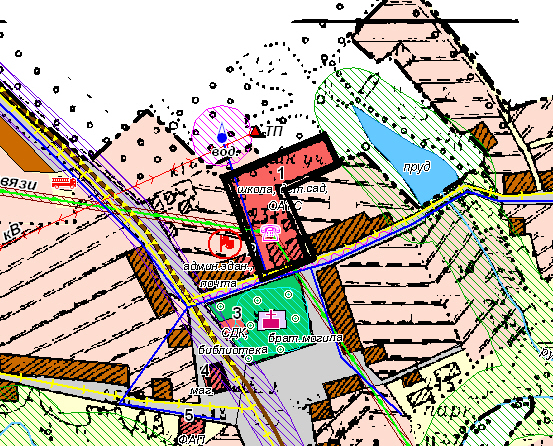 ▬ граница прилегающей территории, на которой не допускается розничная продажа алкогольной продукции (25 метров).Схема границ прилегающих территорийМБУК «Социально-культурное объединение Воронецкого сельского поселения 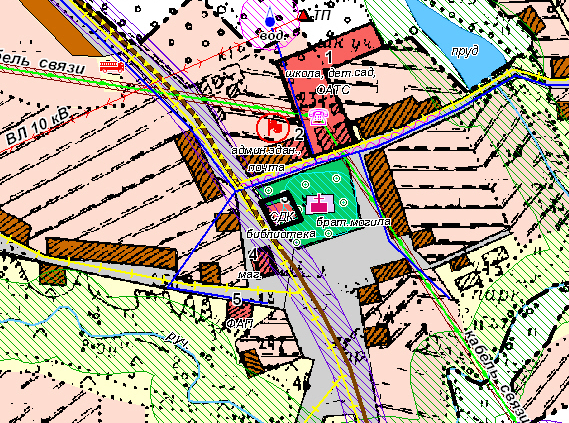 ▬ граница прилегающей территории, на которой не допускается розничная продажа алкогольной продукции (25 метров).Схема границ прилегающих территорийКаменецкий ФАП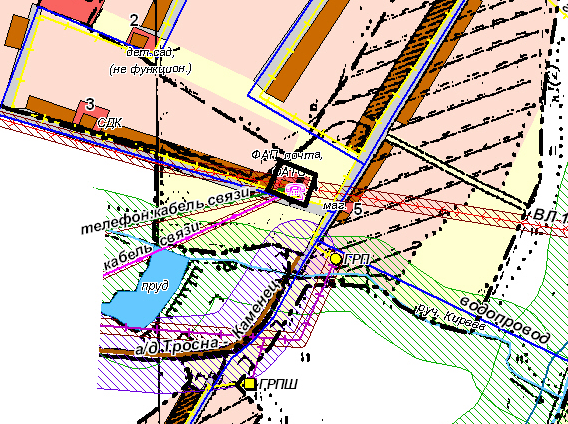 ▬ граница прилегающей территории, на которой не допускается розничная продажа алкогольной продукции (25 метров).Схема границ прилегающих территорийВоронецкий ФАП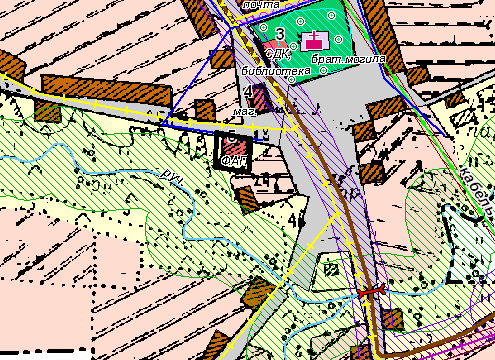 ▬ граница прилегающей территории, на которой не допускается розничная продажа алкогольной продукции (25 метров).